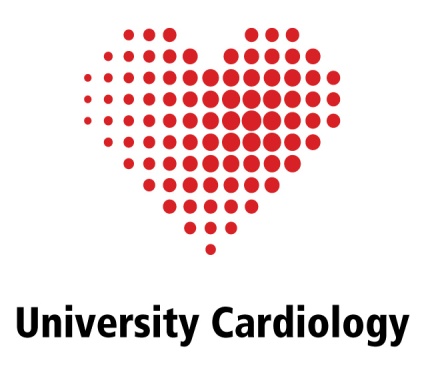 Ohio Heart Group, Inc.800 E. Broad StreetPhone:  614-252-8300Fax:  614-252-6637    Ohio Heart Group, Inc. reserves the right to modify the privacy practices outlined in the notice. I have received a copy of the Notice of Privacy Practices for Ohio Heart Group, Inc.Please Read and fill out completely and accordingly:May we leave a message at your home with other resident’s _____Yes _____NoMay we leave a message on your answering machine/voice mail _____Yes _____NoWho may we talk to about your medical concerns / conditions (Name): ______________________________Relationship to Patient: ______________________________ Phone #: __________________________Date of birth:______________Name of Patient (print): _________________________________________________  Signature of Patient: ______________________________________________Date: ___________________(If patient is a minor or an adult who is unable to sign this form)Signature of Patient Representative: ______________________________________________________ Date: ___________________Relationship to Patient: ___________________________________________